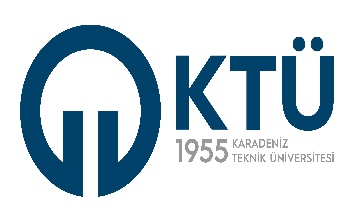 BİLGİ İŞLEM DAİRE BAŞKANLIĞIBİLGİ İŞLEM DAİRE BAŞKANLIĞIBİLGİ İŞLEM DAİRE BAŞKANLIĞI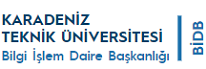 BİLGİ SİSTEMLERİ ENVANTERİBİLGİ SİSTEMLERİ ENVANTERİBİLGİ SİSTEMLERİ ENVANTERİDok. Kodu: İK. FR. 01Dok. Kodu: İK. FR. 01Yay. Tar: Revizyon No: Rev. Tar: Sayfa Sayısı: 01Sıra No.Bilgi Sistemini Kullanan Alt Birim  Bilgi Sisteminin AdıBilgi Sisteminin Kaynağı**Bilgi Sisteminden Yetkili/Sorumlu Olan Personelin Adı-SoyadıBilgi Sistemi Üzerinden Yürütülen Faaliyete/Göreve İlişkin Açıklama 1Tüm Birimler, Öğrenci İşleri Daire BaşkanlığıÖğrenci İşleri Bilgi Yönetim SistemiKurum bünyesinde geliştirilmiştirYasin ŞAHİN 2İdari ve Mali İşler Daire Başkanlığıİşçi Maaş ProgramıKurum bünyesinde geliştirilmiştirKamu Personeli Harcamaları Yönetim Sistemi3Tüm Birimler, Öğrenci İşleri Daire Başkanlığı, ÖğrencilerÖğrenci İlişik Kesme Sistemi Kurum bünyesinde geliştirilmiştirYasin ŞAHİN 4Personel Daire Başkanlığı, Personeller ve Tüm BirimlerPersonel İlişik Kesme SistemiKurum bünyesinde geliştirilmiştirMiraç BEKTAŞ 5Tüm Birimler, Öğrenciler Staj Otomasyonu Kurum bünyesinde geliştirilmiştirElif ARAS6Tüm Birimler, ÖğrencilerMezun Bilgi SistemiKurum bünyesinde geliştirilmiştirSevgi SÖNMEZ Transfer Takip Sistemi TTS7Personel Daire Başkanlığı, Tüm BirimlerPersonel Süre Uzatımı Bilgilendirme UygulamasıKurum bünyesinde geliştirilmiştir Sevgi SÖNMEZ Süre Uzatım Takip8Enstitü ve ÖğrencilerSağlık Bilimleri Enstitüsü WEB Servis Pr Kurum bünyesinde geliştirilmiştir Yasin ŞAHİN Hazırlayan                                                                                                                                                                       (Ad Soyad/Unvan/İmza)Hazırlayan                                                                                                                                                                       (Ad Soyad/Unvan/İmza)Hazırlayan                                                                                                                                                                       (Ad Soyad/Unvan/İmza)Hazırlayan                                                                                                                                                                       (Ad Soyad/Unvan/İmza)Onaylayan                                                                                                                                                                                                                      (Ad Soyad/Unvan/İmza)Onaylayan                                                                                                                                                                                                                      (Ad Soyad/Unvan/İmza)*Birimde görevlerin, faaliyetlerin yürütülmesi sırasında kullanılan gerek Üniversitemizin gerekse dış kurumların yönettiği tüm bilgi sistemleri yazılacaktır.*Birimde görevlerin, faaliyetlerin yürütülmesi sırasında kullanılan gerek Üniversitemizin gerekse dış kurumların yönettiği tüm bilgi sistemleri yazılacaktır.*Birimde görevlerin, faaliyetlerin yürütülmesi sırasında kullanılan gerek Üniversitemizin gerekse dış kurumların yönettiği tüm bilgi sistemleri yazılacaktır.*Birimde görevlerin, faaliyetlerin yürütülmesi sırasında kullanılan gerek Üniversitemizin gerekse dış kurumların yönettiği tüm bilgi sistemleri yazılacaktır.*Birimde görevlerin, faaliyetlerin yürütülmesi sırasında kullanılan gerek Üniversitemizin gerekse dış kurumların yönettiği tüm bilgi sistemleri yazılacaktır.*Birimde görevlerin, faaliyetlerin yürütülmesi sırasında kullanılan gerek Üniversitemizin gerekse dış kurumların yönettiği tüm bilgi sistemleri yazılacaktır.**Bilgi Sisteminin Kaynağı                                                                             **Bilgi Sisteminin Kaynağı                                                                             **Bilgi Sisteminin Kaynağı                                                                             **Bilgi Sisteminin Kaynağı                                                                             **Bilgi Sisteminin Kaynağı                                                                               a) Kurum bünyesinde geliştirilmiştir  a) Kurum bünyesinde geliştirilmiştir  a) Kurum bünyesinde geliştirilmiştir  b) Satın alınmış ve değiştirilmiştir  b) Satın alınmış ve değiştirilmiştir  b) Satın alınmış ve değiştirilmiştir  c) Satın alınmış, ancak değiştirilmemiştir  c) Satın alınmış, ancak değiştirilmemiştir  c) Satın alınmış, ancak değiştirilmemiştir  d) Dış kurumların yönetimindedir (açıklayınız)  d) Dış kurumların yönetimindedir (açıklayınız)  d) Dış kurumların yönetimindedir (açıklayınız)  d) Dış kurumların yönetimindedir (açıklayınız)  e) Diğer (açıklayınız)  e) Diğer (açıklayınız)